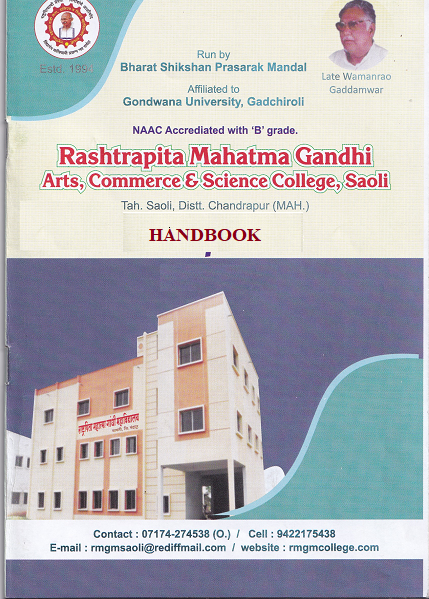 Code of Conduct1) For Students75% attendance is compulsory for all subjects.Students should be present in uniform and  ID card in Campus.Students should follow university ordinance.Ragging is prohibited inside and outside the premises of the college.Students should behave politely and courtesyProhibition of Tobacco, Liquor, Cigarette and Unethical behavior inside the campus.Students should be present in classroom before the teacher comes and leave the classroom after the teacher leaves.If any Leisure class, students should utilize the time in library.Students should strictly  obey the discipline norms of the institute and do not behave to defame the same.Students should not be involved in any act which defames the dignity of the institution.Students should be present for the daily prayer.2) For TeachersFor Improving the results and merit teacher should conduct 4 unit tests and one Preliminary tests in each session.Remedial Classes for weak students in Unit Tests as well as Preliminary exams.Once in a month Subject Guest Lecture should be arranged and Orientation program for Students Personality Development should be Conducted.To in crease interest among students organize subject study circle.To enhance interest among students teacher should give First Second Pries to the Subject Toppers.Teacher should update daily dairy and endorsed by  Principal.Teacher should involve in Social Initiative like Tree plantations, Adult Education, Cleanliness Drive, Health Check up Camp, De addiction awareness Seminars, Population Education, Eradication of Superstitions, Small Saving Groups camp, Panchayat Raj training and guidance camp, Personality development, self employment related Program should be organized by Faculty.Academic Calendars should be planned and worked accordingly.Career guidance cell and placement Cell should be formed Adopt any two Villages in Saoli Taluka and organize rural development programs there.Conduct regular feedback from students and plan accordingly.Inculcate Physical fitness and interest towards sports amongst students.Plan to keep the Library Open for general Public after 6pm to create interest of reading Follow Proper  Dress code and Carry ID card while in campus.Organize study tours for Students.Formation of Grievances and redressal Cell in the institute and solve complaints if any.Organize Women Cell in the institute and solve grievances issues if any.Faculty development Cell should be formed to encourage Research and development amongst faculty.Organize Competitive Exams on every SaturdayTeachers should follow University Ordinance and Maharashtra Govt Employees rules.Prohibition of Tobacco, Liquor, Cigarette and Unethical behavior inside the campus.Teachers should not be involved in any act which defames the dignity of the institution.Teachers should be present for the daily prayer.Maintain cooperation and healthy atmosphere with colleague staff.Maintain cordial relationships with Management Committee members and follow work allotted by them.Conduct classes as per the given time table.Duties issued by Higher Authorities like Academic and Extension services should be doneStay at Head Quarter or at least at 15 kms distanceSwitch Off Lights after Classes and work  in Staffroom3) For Non-Teaching Staff Non Teaching staff should follow the University Ordinance and Maharashtra Govt Employees rules.Communicate with  students in soft and simple language.Follow Office time and rules.Follow the work allotted by seniors and plan accordingly.Prohibition of Tobacco, Liquor, Cigarette and Unethical behavior inside the campus.Follow Principals Orders and Work allotted.Non teaching staff should not delay work and follow deadlines laid down by higher authorities.Follow Proper  Dress code and Carry ID card while in campus.Non-Teaching staff should not be involved in any act which defames the dignity of the institution.Non-Teaching staff should be present for the daily prayer.Maintain cooperation and healthy atmosphere with colleague staff.Maintain cordial relationships with Management Committee members and follow work allotted by them.Stay at Head Quarter or at least at 15 kms distanceSwitch Off Lights and Computers   in Offices  when not in use.4) For Principal As the Head of the Institute control all aspects in the Institute.To get work done by all the teaching as well as non teaching staff in the institute.To inspect the Daily dairy and attendance of the teaching staff.Do not Sanction Leave without Prior CL application.Maintain cordial relationships with Management Committee members and follow work allotted by them.Provide education facilities to the  students who deprived of  the higher education in main stream.Conduct monthly meeting with staff for overall development of the institute and solve any issues if any.Stay at Head quarter or at least 15 Kms distance.For the Development of the Institute Organize different Academic  Activities, grant of  Additional Sections, Subjects and coordinate with Govt policies accordingly.To take favorable decisions for the institute.To take timely  decisions for the Discipline and decorum of the institute. 5)  For Alumni To establish Alumni AssociationTo participate in Alumni MeetingsAlumni should organize students enhancement programAlumni should have interaction with regular StudentsAlumni should provide suggestions for over all development of the College.6) For ParentsTo attend the Parents MeetingTo attend timely organized Students interaction ProgramTo interact with Teachers for Educational development of the InstituteTo provide Suggestions for Development of College.